Time: 55 seconds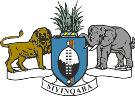 STATEMENT OF THE KINGDOM OF ESWATINI ON THE UPR PROCESS OF THE PEOPLE’S DEMOCRATIC REPUBLIC OF ALGERIA:The Kingdom of Eswatini warmly welcomes the delegation of The People’s Democratic Republic of Algeria, and welcome developments made since the last review process. We applaud Algeria on reforms made on fundamental rights and freedoms; reinforcing the separation of and balance between the executive, legislative and judicial powers.In the spirit of constructive dialogue, we recommend Algeria to:To consider withdrawing reservations to the convention on the elimination of all forms of discrimination against women (CEDAW)- Article 2.Further strengthen laws that allow religious plurality and protect religious minorities.In conclusion, the Kingdom of Eswatini wishes the People’s Democratic Republic of Algeria success in its Review.I thank you.